Домашние задание по коррекционно-развивающей работе4 «Б» Сергеев ГеоргийПонедельник 27.04.202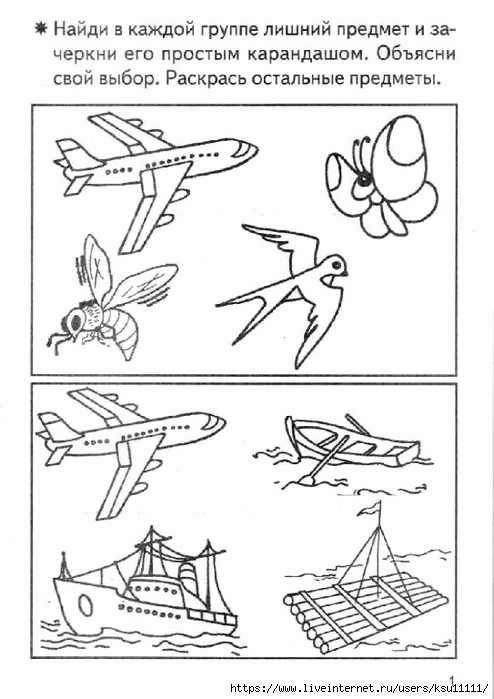 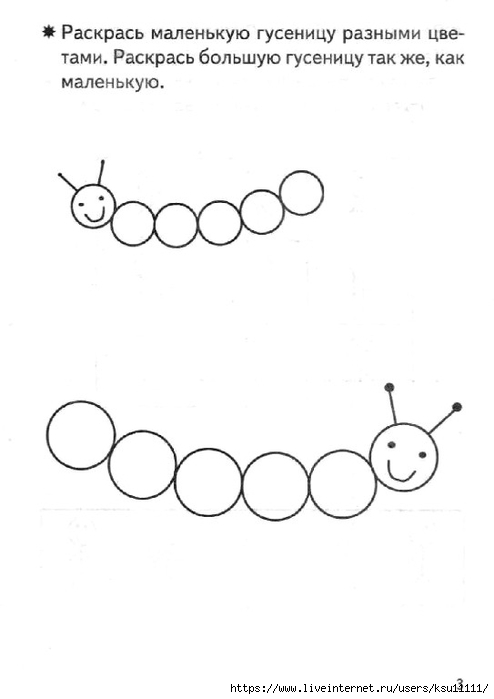 Вторник 28.04.2020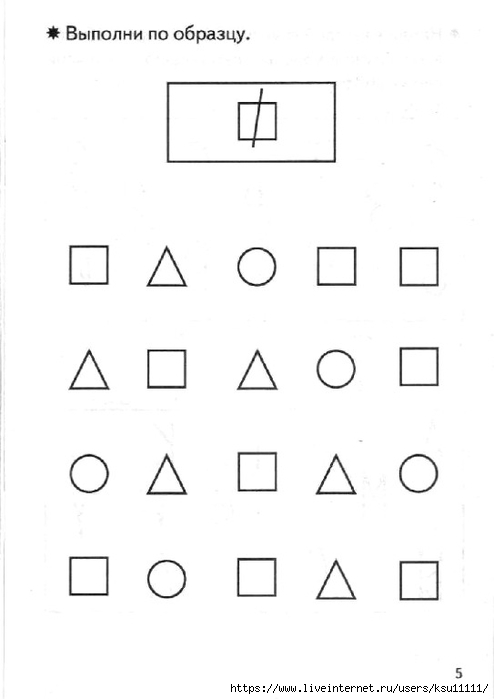 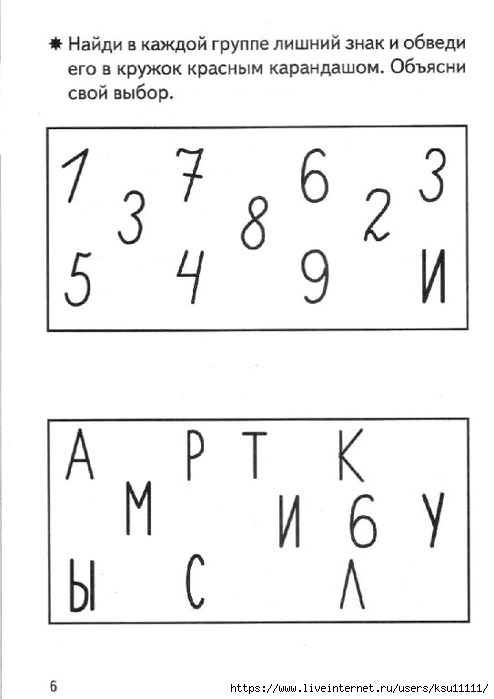 Среда 29.04.2020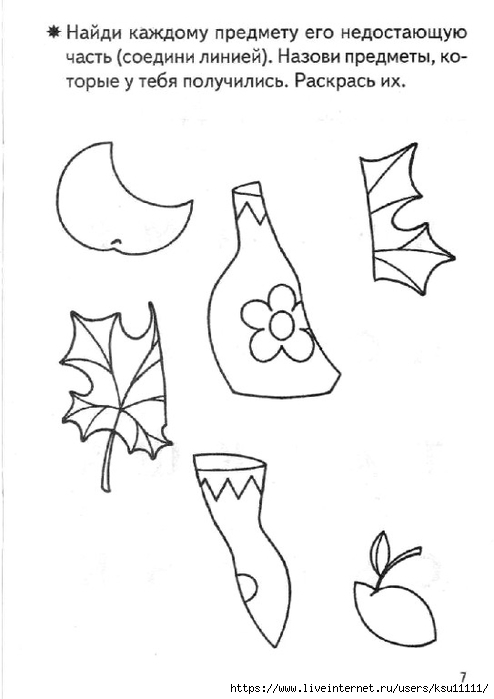 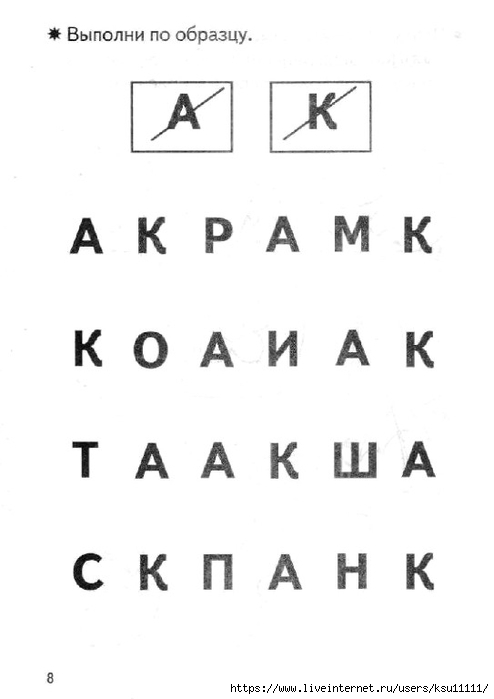 Четверг 30.04.2020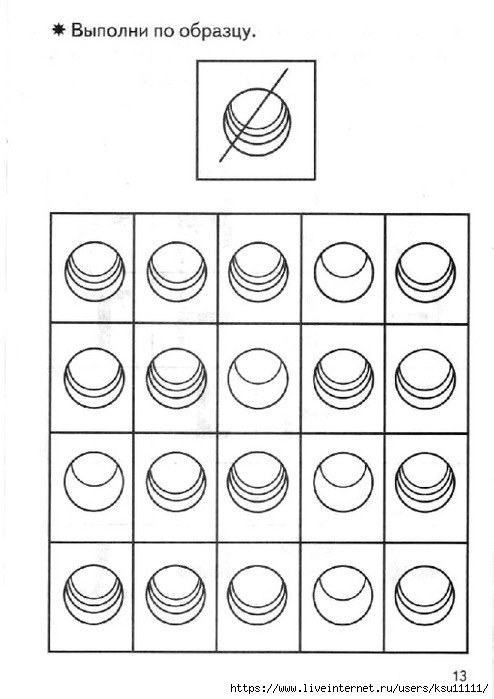 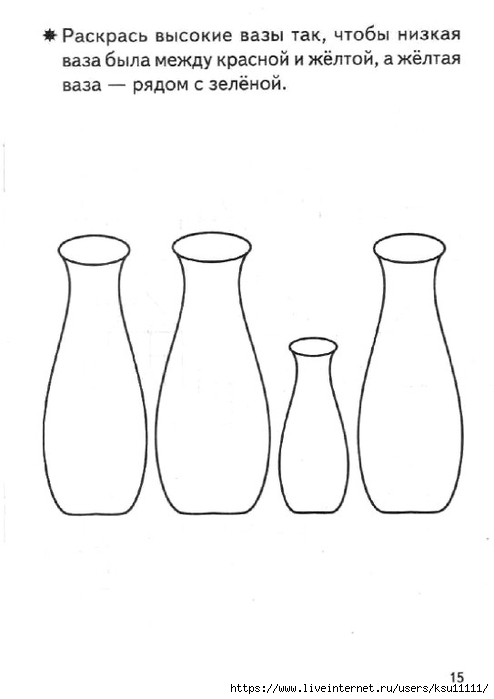 Педагог-психолог Татьяна Васильевна Ребро rebro.tat@yandex.ru